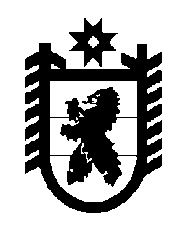 Российская Федерация Республика Карелия    УКАЗГЛАВЫ РЕСПУБЛИКИ КАРЕЛИЯО награждении государственными наградами Республики КарелияЗа заслуги в становлении гражданского общества, высокий профессионализм, продолжительную и безупречную службу  присвоить почетное звание «ЗАСЛУЖЕННЫЙ РАБОТНИК ОРГАНОВ ГОСУДАРСТВЕННОЙ ВЛАСТИ  РЕСПУБЛИКИ КАРЕЛИЯ»МОРОЗОВУ Александру Николаевичу – Министру образования Республики Карелия.За заслуги в укреплении законности и правопорядка, защите прав и законных интересов граждан, правовое воспитание населения республики присвоить почетное звание «ЗАСЛУЖЕННЫЙ РАБОТНИК ПРАВООХРАНИТЕЛЬНЫХ ОРГАНОВ РЕСПУБЛИКИ КАРЕЛИЯ»БЕЛОУСОВУ Константину Федоровичу – сотруднику Управления Федеральной службы безопасности России по Республике Карелия.За многолетнюю добросовестную службу, заслуги в предупреждении     и тушении пожаров и успешное выполнение задач повышенной сложности  присвоить почетное звание«ЗАСЛУЖЕННЫЙ РАБОТНИК ПОЖАРНОЙ ОХРАНЫ РЕСПУБЛИКИ КАРЕЛИЯ»РЕПИНУ Николаю Андреевичу – пенсионеру Министерства внутренних дел по Республике Карелия,ТАРАНОВУ Вадиму Михайловичу – пенсионеру Министерства внутренних дел по Республике Карелия.За многолетнюю добросовестную службу и решение задач в области гражданской обороны, заслуги в предупреждении и ликвидации чрезвычайных ситуаций, спасании людей на водных объектах присвоить почетное звание«ЗАСЛУЖЕННЫЙ СПАСАТЕЛЬ РЕСПУБЛИКИ КАРЕЛИЯ»ТИМОФЕЕВУ Владимиру Алексеевичу – ветерану Министерства Российской Федерации по делам гражданской обороны, чрезвычайным ситуациям и ликвидации последствий стихийных бедствий по Республике Карелия.За заслуги в развитии и совершенствовании правительственной междугородной связи на территории республики, многолетнюю добросовестную службу присвоить почетное звание«ЗАСЛУЖЕННЫЙ РАБОТНИК СВЯЗИ РЕСПУБЛИКИ КАРЕЛИЯ»КОЗЛОВУ Александру Викторовичу – заместителю начальника центра – главному инженеру Центра специальной связи и информации Федеральной службы охраны Российской Федерации в Республике Карелия.За достижение высоких результатов в профессиональной деятельности и большой вклад развитие строительного комплекса республики присвоить почетное звание«ЗАСЛУЖЕННЫЙ РАБОТНИК СТРОИТЕЛЬНОГО КОМПЛЕКСАРЕСПУБЛИКИ КАРЕЛИЯ»ЕЛИСЕЕВУ Владимиру Анатольевичу – каменщику V разряда акционерного общества «Карелстроймеханизация», Петрозаводский городской округ.За большой вклад в развитие национальной культуры, подготовку высококвалифицированных специалистов и многолетний добросовестный труд присвоить почетное звание«ЗАСЛУЖЕННЫЙ РАБОТНИК КУЛЬТУРЫ РЕСПУБЛИКИ КАРЕЛИЯ»КУНДОЗЕРОВОЙ Тамаре Федоровне – преподавателю государственного бюджетного профессионального образовательного учреждения Республики Карелия «Петрозаводский музыкальный колледж имени Карла Эриковича Раутио».За большой вклад в развитие народных художественных промыслов и ремесел, сохранение историко-культурного наследия и традиционной культуры республики присвоить почетное звание«НАРОДНЫЙ МАСТЕР ТРАДИЦИОННЫХ ХУДОЖЕСТВЕННЫХ ПРОМЫСЛОВ И РЕМЕСЕЛ РЕСПУБЛИКИ КАРЕЛИЯ»ГУСЕВОЙ Марине Михайловне – заведующей сектором сохранения, изучения и демонстрации традиционных ремесел отдела истории и этнографии федерального государственного бюджетного учреждения культуры «Государственный историко-архитектурный и этнографический музей-заповедник «Кижи».За многолетний добросовестный труд, высокое педагогическое мастерство, заслуги в области образования и воспитательной деятельности присвоить почетные звания:«ЗАСЛУЖЕННЫЙ РАБОТНИК ОБРАЗОВАНИЯ РЕСПУБЛИКИ КАРЕЛИЯ»ИВАНОВОЙ Светлане Сергеевне – заведующему муниципальным бюджетным дошкольным образовательным учреждением Петрозаводского городского округа «Детский сад № 62 «Ламбушка»,КОСТЕНКО Ольге Петровне – директору государственного автономного  учреждения Республики Карелия «Центр оценки качества образования», Петрозаводский городской округ,ПИВНЕНКО Роману Рудольфовичу – директору Карельского филиала федерального государственного бюджетного образовательного учреждения высшего образования «Российская академия народного хозяйства и государственной службы при Президенте Российской Федерации»,ПОНТУСУ Владимиру Александровичу – директору государственного бюджетного профессионального образовательного учреждения Республики Карелия «Кондопожский техникум»; «ЗАСЛУЖЕННЫЙ УЧИТЕЛЬ РЕСПУБЛИКИ КАРЕЛИЯ»МАТВЕЕВОЙ Людмиле Николаевне – учителю технологии муниципального бюджетного общеобразовательного учреждения Петрозаводского городского округа «Лицей № 1»,МЕЛЬНИК Надежде Сергеевне – учителю начальных классов муниципального бюджетного общеобразовательного учреждения Петрозаводского городского округа «Академический лицей».За многолетний добросовестный труд в системе здравоохранения и большой вклад в профилактику и охрану здоровья населения республики присвоить почетное звание«ЗАСЛУЖЕННЫЙ ВРАЧ РЕСПУБЛИКИ КАРЕЛИЯ»ВИЛЬКЕВИЧ Валентине Викторовне – заведующему кардиологическим отделением –  врачу-кардиологу государственного бюджетного учреждения здравоохранения Республики Карелия «Сегежская центральная районная больница»,ЛИПИНОЙ Галине Петровне – врачу-офтальмологу детской поликлиники государственного бюджетного учреждения здравоохранения Республики Карелия «Сегежская центральная районная больница».За заслуги перед республикой и многолетний добросовестный труд наградить ПОЧЕТНОЙ ГРАМОТОЙ РЕСПУБЛИКИ КАРЕЛИЯ:АЛЛИЕВА Олега Владимировича – сотрудника Управления Федеральной службы безопасности России по Республике Карелия, ВОЙТОВИЧ Алевтину Аркадьевну – ведущего специалиста научной библиотеки федерального государственного бюджетного образовательного учреждения высшего образования «Петрозаводская государственная консерватория имени А.К. Глазунова»,КОВАЛЕНКО Сергея Викторовича – судью Верховного Суда Республики Карелия, КОНСТАНТИНОВУ Ольгу Олеговну – заместителя начальника отдела прогноза, реализации Государственного плана подготовки управленческих кадров, финансов организаций и вопросов налогообложения Министерства экономического развития и промышленности Республики Карелия, КОРАБЛЕВА Алексея Николаевича – сотрудника Управления Федеральной службы безопасности России по Республике Карелия, МАЙСТРЕНКО Людмилу Петровну – начальника отдела № 16 Управления Федерального казначейства по Республике Карелия, СКРЯБИНУ Дарью Николаевну – преподавателя государственного бюджетного профессионального образовательного учреждения Республики Карелия «Петрозаводский музыкальный колледж имени Карла Эриковича Раутио»,СТЕПАНОВА Леонида Анатольевича – советника генерального директора общества с ограниченной ответственностью «РК-Гранд», Питкярантский муниципальный район,ХАННАНОВУ Татьяну Александровну – президента Нотариальной палаты Республики Карелия, ХОЛОДКОВУ Ларису Владимировну – директора государственного бюджетного профессионального образовательного учреждения Республики Карелия «Петрозаводский музыкальный колледж имени Карла Эриковича Раутио»,ЦЫПКИНА Кирилла Евгеньевича – сотрудника Управления Федеральной службы безопасности России по Республике Карелия,  ЧЕНЖЕЕВА Андрея Александровича – заместителя начальника центра по информационно-аналитической работе – начальника 2 отделения Центра специальной связи и информации Федеральной службы охраны Российской Федерации в Республике Карелия.          Глава Республики Карелия                                                              А.О. Парфенчиковг. Петрозаводск19 апреля 2018 года № 34